Sanayi ve Teknoloji Bakanlığından:EV TİPİ ÇAMAŞIR MAKİNELERİ İLE EV TİPİ KURUTMALI ÇAMAŞIR MAKİNELERİNİN ENERJİ ETİKETLEMESİNE DAİR TEBLİĞ (2019/2014/AB) (SGM:2021/4)’DE DEĞİŞİKLİK YAPILMASINA DAİR TEBLİĞ (SGM:2022/..) MADDE 1 – 25/3/2021 tarihli ve 31434 mükerrer sayılı Resmî Gazete’de yayımlanan Ev Tipi Çamaşır Makineleri İle Ev Tipi Kurutmalı Çamaşır Makinelerinin Enerji Etiketlemesine Dair Tebliğ (2019/2014/AB) (SGM:2021/4)’in EK-V’indeki;a) Tablo 5’te yer alan “Yıkama verimliliği endeksib” satırı aşağıdaki şekilde değiştirilmiştir.b) Tablo 6’da yer alan “ve kg” ibareleri yürürlükten kaldırılmıştır.MADDE 2 – Aynı Tebliğin EK-VI’sındaki Tablo 7’de yer alan “Anma kapasitesinde Eco 40-60 (Eko 40-60) programının yıkama verimliliği endeksi (IW)”, “Anma kapasitesinin yarısında Eco 40-60 (Eko 40-60) programının yıkama verimliliği endeksi (IW)”, “Anma kapasitesinin dörtte birinde Eco 40-60 (Eko 40-60) programının yıkama verimliliği endeksi (IW)” ve “Ağırlıklı kalan nem miktarı (D)” satırları aşağıdaki şekilde değiştirilmiştir.MADDE 3 – Aynı Tebliğin EK-VII’sinin 4 üncü maddesinin (e) bendi aşağıdaki şekilde değiştirilmiştir.“e) İstisna olarak, görsel reklam, teknik tanıtım malzemeleri veya sözleşmeli mesafeli satış tek renk olarak basılması halinde, ok tek renk olarak sağlanabilir.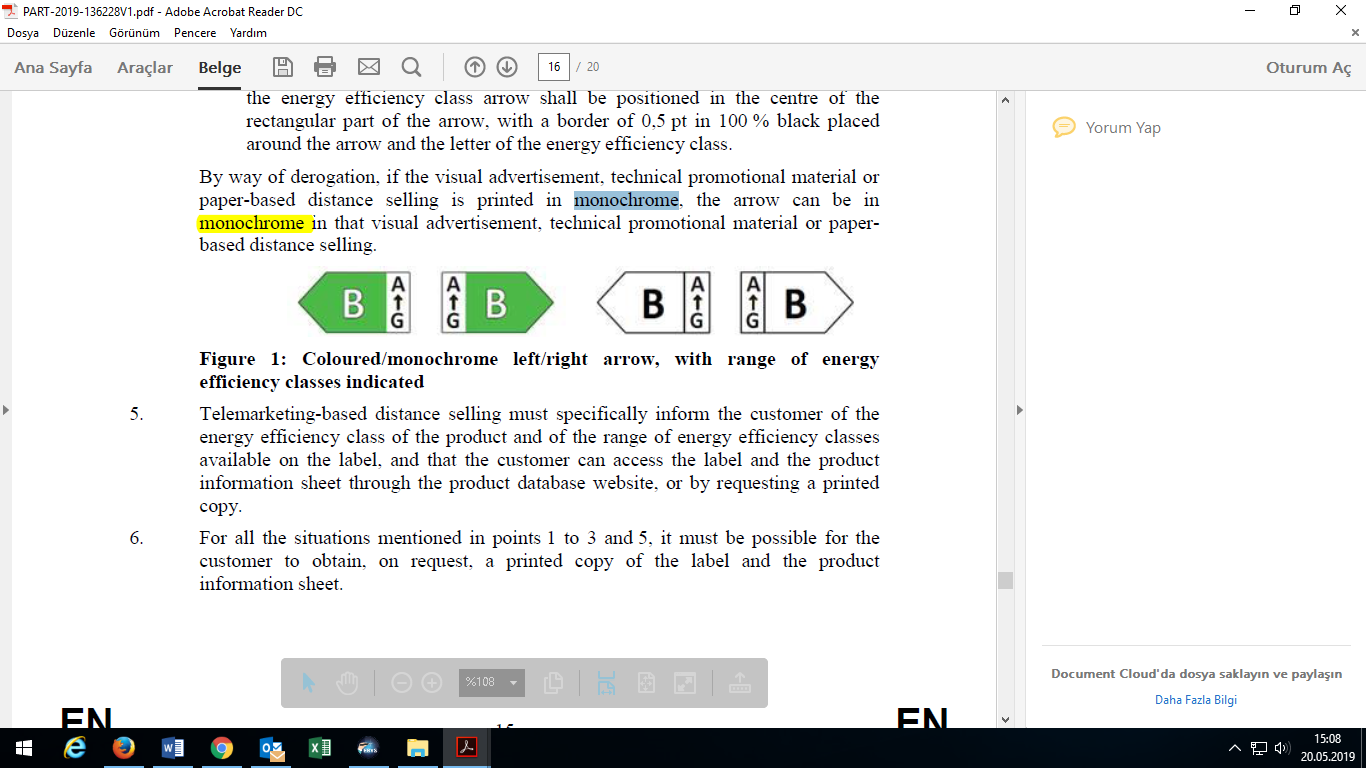 Şekil 1: Enerji Verimliliği Sınıflarının Aralığı ile Belirtilen Renkli / Tek Renk, Sol / Sağ Ok Tasarımı”MADDE 4 – Aynı Tebliğin EK-IX’undaki Tablo 9’da yer alan “Yıkama sonrası kalan nem miktarı (D)” satırı aşağıdaki şekilde değiştirilmiştir.MADDE 5 – Bu Tebliğ yayımı tarihinde yürürlüğe girer.MADDE 6 – Bu Tebliğ hükümlerini Sanayi ve Teknoloji Bakanı yürütür.KARŞILAŞTIRMA CETVELİYıkama verimliliği endeksibx,xxxDurulama etkinliği (g/kg)bx,xAnma kapasitesinde Eco 40-60 (Eko 40-60) programının yıkama verimliliği endeksi (IW)X,XXX-Anma kapasitesinin yarısında Eco 40-60 (Eko 40-60) programının yıkama verimliliği endeksi (IW) X,XXX-Anma kapasitesinin dörtte birinde Eco 40-60 (Eko 40-60) programının yıkama verimliliği endeksi (IW)X,XXX-Ağırlıklı kalan nem miktarı (D)X,X%Yıkama sonrası ağırlıklı kalan nem miktarı (D)Belirlenen değer*, beyan edilen D değerinin %10'dan fazlasını aşamaz.Tebliğin Yayımlandığı Resmî Gazete’ninTebliğin Yayımlandığı Resmî Gazete’ninTarihiSayısı25/3/202131434 (Mükerrer)Yönetmelikte Değişiklik Yapan Yönetmeliklerin Yayımlandığı Resmî GazetelerinYönetmelikte Değişiklik Yapan Yönetmeliklerin Yayımlandığı Resmî GazetelerinTarihiSayısı1.EV TİPİ ÇAMAŞIR MAKİNELERİ İLE EV TİPİ KURUTMALI ÇAMAŞIR MAKİNELERİNİN ENERJİ ETİKETLEMESİNE DAİR TEBLİĞ (2019/2014/AB) (SGM:2021/4)e) İstisna olarak, görsel reklam, teknik tanıtım malzemeleri veya sözleşmeli mesafeli satış siyah-beyaz olarak basılması halinde, ok siyah-beyaz olarak sağlanabilir.Şekil 1: Enerji Verimliliği Sınıflarının Aralığı ile Belirtilen Renkli / Siyah-Beyaz, Sol / Sağ Ok TasarımıEV TİPİ ÇAMAŞIR MAKİNELERİ İLE EV TİPİ KURUTMALI ÇAMAŞIR MAKİNELERİNİN ENERJİ ETİKETLEMESİNE DAİR TEBLİĞ (2019/2014/AB) (SGM:2021/4)’DE DEĞİŞİKLİK YAPILMASINA DAİR TEBLİĞ (SGM:2022/..) MADDE 1 – 25/3/2021 tarihli ve 31434 mükerrer sayılı Resmî Gazete’de yayımlanan Ev Tipi Çamaşır Makineleri İle Ev Tipi Kurutmalı Çamaşır Makinelerinin Enerji Etiketlemesine Dair Tebliğ (2019/2014/AB) (SGM:2021/4)’in EK-V’indeki;a) Tablo 5’te yer alan “Yıkama verimliliği endeksib” satırı aşağıdaki şekilde değiştirilmiştir.b) Tablo 6’da yer alan “ve kg” ibareleri yürürlükten kaldırılmıştır.MADDE 2 – Aynı Tebliğin EK-XI’sındaki Tablo 7’de yer alan “Anma kapasitesinde Eco 40-60 (Eko 40-60) programının yıkama verimliliği endeksi (IW)”, “Anma kapasitesinin yarısında Eco 40-60 (Eko 40-60) programının yıkama verimliliği endeksi (IW)”, “Anma kapasitesinin dörtte birinde Eco 40-60 (Eko 40-60) programının yıkama verimliliği endeksi (IW)” ve “Ağırlıklı kalan nem miktarı (D)” satırları aşağıdaki şekilde değiştirilmiştir.MADDE 3 – Aynı Tebliğin EK-VII’sinin 4 üncü maddesinin (e) bendi aşağıdaki şekilde değiştirilmiştir.e) İstisna olarak, görsel reklam, teknik tanıtım malzemeleri veya sözleşmeli mesafeli satış tek renk olarak basılması halinde, ok tek renk olarak sağlanabilir.Şekil 1: Enerji Verimliliği Sınıflarının Aralığı ile Belirtilen Renkli / tek renk, Sol / Sağ Ok TasarımıMADDE 4 – Aynı Tebliğin EK-IX’undaki Tablo 9’da yer alan “Yıkama sonrası kalan nem miktarı (D)” ibaresi “Yıkama sonrası ağırlıklı kalan nem miktarı (D)” olarak değiştirilmiştir.MADDE 5 – Bu Tebliğ yayımı tarihinde yürürlüğe girer.MADDE 6 – Bu Tebliğ hükümlerini Sanayi ve Teknoloji Bakanı yürütür.